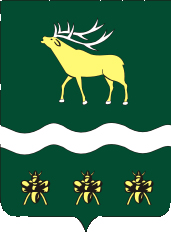 АДМИНИСТРАЦИЯЯКОВЛЕВСКОГО МУНИЦИПАЛЬНОГО РАЙОНАПРИМОРСКОГО КРАЯПОСТАНОВЛЕНИЕО внесении изменений в постановление от 30.09.2015 № 336-НПА «Об утверждении Положения об оплате труда работников муниципального казенного учреждения «Межпоселенческая библиотека» Яковлевского муниципального района»В целях реализации указов Президента Российской Федерации от 07 мая 2012 года № 597 «О мероприятиях по реализации государственной социальной политики», от 01 июня 2012 года № 761 «О национальной стратегии действий в интересах детей на 2012-2017 годы», в соответствии с решением Думы Яковлевского муниципального района от 26 декабря 2019 года №  196-НПА «О бюджете Яковлевского муниципального района на 2020  год и плановый период 2021 и 2022 годов», постановлением Администрации Яковлевского муниципального района от 27 декабря 2019 года № 567-НПА «Об увеличении (индексации) оплаты труда работников муниципальных учреждений Яковлевского муниципального района», на основании Устава Яковлевского муниципального района, Администрация Яковлевского муниципального районаПОСТАНОВЛЯЕТ:Внести в Положение об оплате труда работников муниципального казенного учреждения «Межпоселенческая библиотека» Яковлевского муниципального района, утвержденное постановлением Администрации Яковлевского муниципального района от 30 сентября 2015 года № 336-НПА «Об утверждении Положения об оплате труда работников муниципального казенного учреждения «Межпоселенческая библиотека» Яковлевского муниципального района» (далее: Положение), изменения, изложив Приложение №1 к Положению в редакции Приложения к настоящему постановлению.2. Опубликовать настоящее постановление в районной газете «Сельский труженик» и разместить на официальном сайте Администрации Яковлевского муниципального района в сети Интернет.3. Контроль за исполнением настоящего постановления оставляю за собой.4. Настоящее постановление вступает в силу со дня его официального опубликования и распространяется на правоотношения, возникшие с 01 января 2020 года.Глава района - глава АдминистрацииЯковлевского муниципального района 			Н. В. ВязовикПриложение к постановлениюАдминистрации Яковлевского муниципального района от 31.12.2019 г. № 588 - НПАОКЛАДЫПО ПРОФЕССИОНАЛЬНЫМ КВАЛИФИКАЦИОННЫМ ГРУППАМ ДОЛЖНОСТЕЙ РАБОТНИКОВ МУНИЦИПАЛЬНОГО КАЗЁННОГО УЧРЕЖДЕНИЯ «МЕЖПОСЕЛЕНЧЕСКАЯ БИБЛИОТЕКА» ЯКОВЛЕВСКОГО МУНИЦИПАЛЬНОГО РАЙОНАот31.12.2019         с. Яковлевка№588-НПАПрофессиональные квалификационные группы и квалификационные уровниДолжности, отнесенные к квалификационным уровнямОклады( в рублях) Профессиональные  квалификационные группы должностей (ПКГ), утвержденные приказом «Министерства здравоохранения и социального развития Российской Федерации от 31.08.2007 г. № 570 «Об утверждении профессиональных квалификационных групп должностей работников культуры, искусства и кинематографии»Профессиональные  квалификационные группы должностей (ПКГ), утвержденные приказом «Министерства здравоохранения и социального развития Российской Федерации от 31.08.2007 г. № 570 «Об утверждении профессиональных квалификационных групп должностей работников культуры, искусства и кинематографии»Профессиональные  квалификационные группы должностей (ПКГ), утвержденные приказом «Министерства здравоохранения и социального развития Российской Федерации от 31.08.2007 г. № 570 «Об утверждении профессиональных квалификационных групп должностей работников культуры, искусства и кинематографии»Должности работников учрежденияведущего звена
библиотекарь; 5877Должности работников учрежденияведущего звена
ведущий библиотекарь;6313Должности работников учрежденияведущего звена
хранитель музейных предметов6379Должности работников учрежденияведущего звена
методист библиотеки;главный библиотекарь; 6588Должности работников учреждения руководящего звенадиректор8255